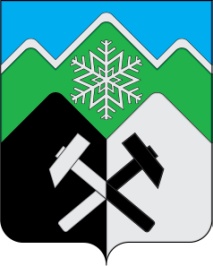 КЕМЕРОВСКАЯ ОБЛАСТЬ - КУЗБАССТАШТАГОЛЬСКИЙ МУНИЦИПАЛЬНЫЙ РАЙОНАДМИНИСТРАЦИЯ  ТАШТАГОЛЬСКОГО МУНИЦИПАЛЬНОГО РАЙОНАПОСТАНОВЛЕНИЕот   «08» февраля   2022   № 157-п  Об утверждении плана мероприятий по реформированию муниципальных унитарных предприятий Таштагольского муниципального района	В  соответствии с Федеральным законом от 14.11.2002 N 161-ФЗ "О государственных и муниципальных унитарных предприятиях", со ст. 3 Федерального закона от 27.12.2019 N 485-ФЗ "О внесении изменений в Федеральный закон "О государственных и муниципальных унитарных предприятиях": 1.  Утвердить план мероприятий по реформированию муниципальных унитарных предприятий Таштагольского муниципального района, согласно приложению №1.           2.  Постановление администрации Таштагольского муниципального района от  10.09.2021 № 1086-п «Об утверждении плана мероприятий по реформированию муниципальных унитарных предприятий Таштагольского муниципального района» считать утратившим силу.3. Контроль за исполнением настоящего постановления возложить на  Заместителя Главы Таштагольского муниципального района С.Е.Попова.4. Настоящее постановление вступает в силу с момента подписания.      Глава Таштагольского  муниципального района                                                                      В.Н. МакутаПриложение №1                                                                              к постановлению                                                                                    администрации Таштагольского муниципального района                                                                                   от                      года № 	План мероприятий по реформированию муниципальных унитарных предприятий Таштагольского муниципального района№ п/пНаименование МУППредлагаемые действияОриентировочные срокиПрогнозные затраты на ликвидацию, тыс. руб. Прогнозные затраты на ликвидацию, тыс. руб. Прогнозные затраты на ликвидацию, тыс. руб. Прогнозные затраты на ликвидацию, тыс. руб. Прогнозные затраты на ликвидацию, тыс. руб. № п/пНаименование МУППредлагаемые действияОриентировочные срокиТехническое оформление, кадастровый учет объектовРыночная оценка имущества  Рег-ция правИные расходыВсего затрат1.Муниципальное  предприятие «Темиртауское» Ликвидация2022___630,5630,52.Муниципальное оптово-посредническое предприятие «Стимул»Ликвидация202250,030,044,01 150,91 274,93.Муниципальное предприятие «Темиртауский хлебокомбинат»Открыта процедура банкротства2022150,0100,066,04 325,84 641,84.Муниципальное предприятие «Фармация»Ликвидация2022___1 758,91 758,95.Муниципальное предприятие  «Лечебно-оздоровительный центр»Ликвидация2023___1 038,61 038,66.Муниципальное унитарное предприятие «Управление развития жилищного комплекса» Таштагольского муниципального районаРеорганизация (преобразование унитарного предприятия в общество с ограниченной ответственностью)2022___508,2508,27.Муниципальное унитарное предприятие «Тепло-Темир»Ликвидация2023___410,0410,0ИТОГОИТОГОИТОГОИТОГО200,0130,0110,09 822,910 262,9